                     Профилактическая работа   с населением по соблюдению   мер противопожарной безопасности  в  осенне-зимний период на  территории Багаевского  сельского  поселения.         	     В  целях недопущения пожаров и гибели людей и  в рамках исполнения  ст. 19 «Полномочия органов местного самоуправления в области пожарной безопасности» Федерального закона от 21.12.1994г. № 69-ФЗ «О пожарной безопасности» и ст. 63 «Первичные меры пожарной безопасности», в Администрации Багаевского с./п.  осуществляются мероприятия по  активизации профилактической работы с населением. Особое внимание уделяется профилактической работе с семьями, находящимися в тяжелой жизненной ситуации.Распоряжением Администрации Багаевского сельского поселения №126  от 05.12.2019г. «Об  организации  информирования населения  о мерах противопожарной безопасности  в  осенне-зимний период на  территории Багаевского  сельского  поселения»  создана  комиссия  по проведению профилактической работы по обеспечению противопожарной безопасности   на территории поселения. Комиссией  проводится  профилактическая  работа с семьями, оказавшимися в тяжелой жизненной ситуации, где особое внимание уделяется  разъяснению требований  эксплуатации отопительных печей, газового и электрооборудования, и т.д.                На информационных стендах и на сайте Администрации, в  многоквартирных  домах  (подъездах) размещена наглядная информация  по обеспечению пожарной безопасности. Регулярно осуществляется объезд, по  адресам проживания  неблагополучных, многодетных   семей  и семей, оказавшихся в тяжелой жизненной ситуации, оперативными группами  из состава комиссии для проведения профилактической работы. п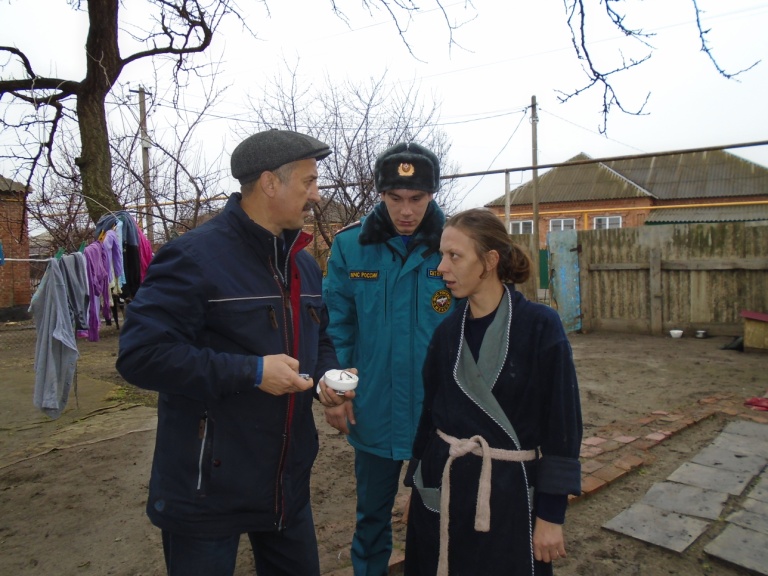 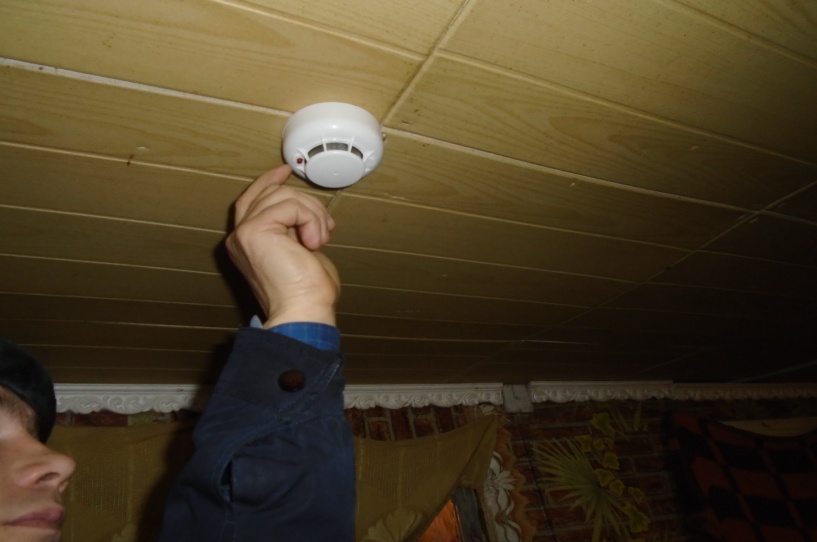 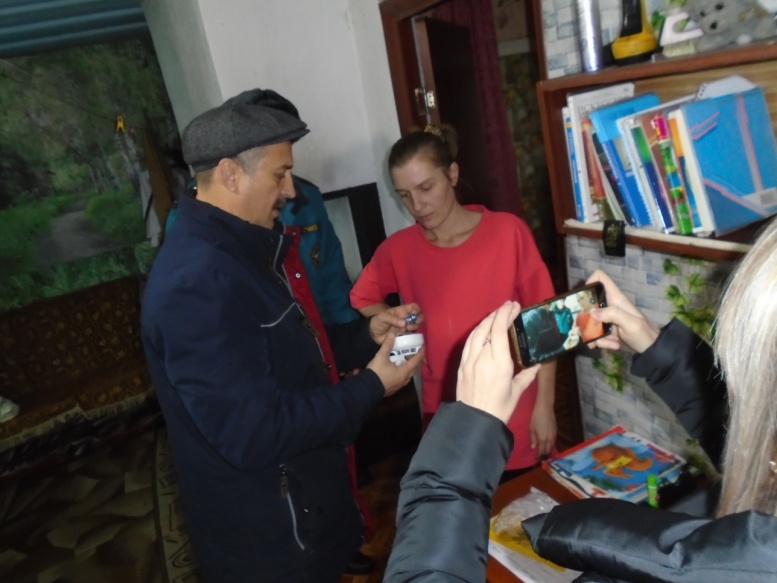 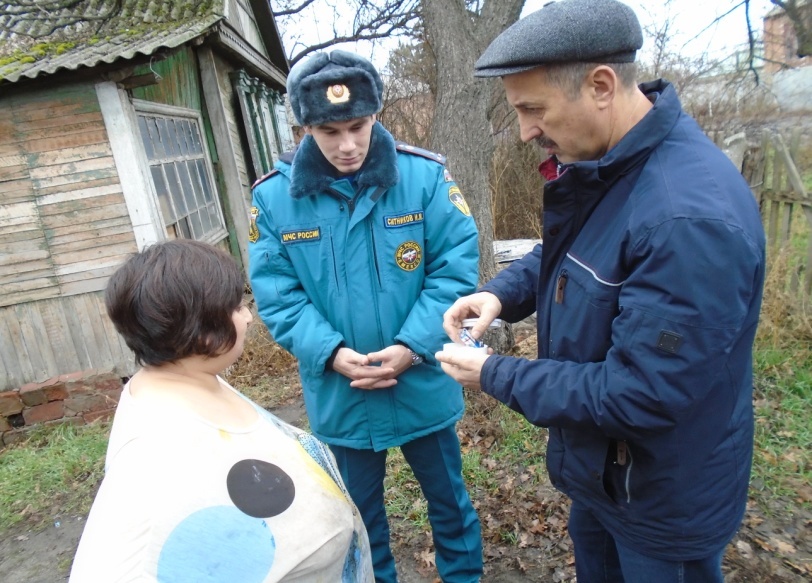 